What is a mixer? It's a device that performs the task of frequency conversion, by multiplying two Mixers are needed in most microwave systems because the RF signal is way too high to process its information 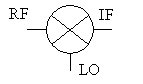 Schematic symbol for a mixerA mixer can be as simple as one that uses a single diode, or it can get far more complicated for improved performance. Two broad categories of mixers commonly used in microwave applications are switching mixers and nonlinear mixers. Mixer portsThere are three ports on a mixer,the radio frequency (RF) port, the local oscillator port (LO), and the intermediate frequency port (IF). The RF port is where the high frequency signal is applied that you want to down convert it, or where the high-frequency signal is output in an upconverter.The local oscillator (LO) port is where the "power" for the mixer is injected. In this case, the power that is applied is RF, not DC like it would be in an amplifier. The LO signal is the strongest signal, and is used to turn the diodes on and off in a switching mixer (which is nine out of ten mixers). The switching action effectively reverses the path of the RF to the IF. The IF port is where the RF signal that was modified by the LO signal is passed, and its waveform is filtered to become the IF signal. Active versus passive mixersEven though a fair amount of LO power is used to operate a mixer, a mixer is considered a passive device unless it contains a means of amplifying the converted signal using DC power. One type of active mixer that you might have heard of is a Gilbert cell mixer, which we promise to describe another time!Downconverters versus upconvertersYou can use a mixer to convert a signal down in frequency (as in a receiver) or up in frequency (as in an transmitter or exciter) because it is a reciprocal device. Conversion loss/gainThis is the difference in amplitude of the available RF signal to the IF signal output (downconverter), or from the IF signal to the RF signal (up converter)..Mixer isolation measurementsIn a perfect mixer, the RF and LO signals would not be present at the IF port, and the LO would not be present at the RF port. There are three important isolations to consider:RF to IFLO to IFLO to RFThe LO in particular presents a problem because it is usually a much stronger signal that the other two. The problem with LO (or RF) at the IF terminal is that these signals may cause other spurious products later in the chain, and perhaps saturate the IF amp if they are strong enough. The problem with LO at the RF port is that it can cause your receiver to radiate RF energy at the antenna port and get you in trouble with the FCC, or worse, get your fighter aircraft spotted by a surface-to-air missile. SpursThe word "spur" is an abbreviation for "spurious signal". These are unwanted products that can creep into your IF bandwidth. Any nonlinear device, when presented with two or more input frequencies, will output not only the input frequencies but harmonics and intermodulation products of the input frequencies as well. The expression normally used for the mixing products is:FIF = M x FRF + N x FLODetectorsA detector is a two-terminal device that is used to rectify an RF signal (like a diode rectifies an alternating current signal in a power supply). Detectors are used as the receiving element in amplitude modulation schemes among other uses.Basic detector circuit and terminologyHere is a schematic of a simple detector circuit. The heart of the circuit is the detector diode, whose non-linear behavior is what causes the "detectitationDetector diode
The diode rectifies the incident power, providing a signal that is of one polarity (either all positive or all negative) to the bypass capacitor, with an amplitude proportional to the input power level. Typical detectors provide a negative voltage, which would occur by reversing the diode in the schematic.DC return
In order for a detector to generate a DC voltage, a DC return must be supplied. This is typically done by placing an RF choke (shunt inductor) across the detector diode; at RF frequencies the inductor looks like an open circuit and has no effect, at video frequencies it provides a low-impedance path to ground.Input matching network
An impedance transformer is used to match the impedance of network with detector Video Out THE VIDEO OUT OF  DETECTOR IS CONNECTED NORMALLY TO A COXIAL CABLE AND DATA IS COLLECTED FROM HERE Types of detector diodesDiodes used in detectors can be Schottky or Esaki tunnel diodes. Some of Example of diode used for diode are PIN DIODENSchottky diode Planar-doped barrier diodePOWER DIODE CIRCULATOR 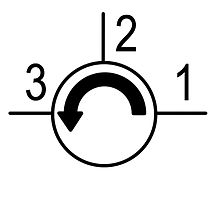 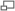 A circulator is a passive non-reciprocal three- or four-port device, in which a microwave or radio frequency signal entering any port is transmitted to the next port in rotation (only).TypesApplicationsIsolatorWhen one port of a three-port circulator is terminated in a matched load, it can be used as an isolator, since a signal can travel in only one direction between the remaining ports.[4] An isolator is used to shield equipment on its input side, from the effects of conditions on its output side; for example, to prevent a microwave source being detuned by a mismatched load.An isolator is a two-port device that transmits microwave or radio frequency power in one direction only. It is used to shield equipment on its input side, from the effects of conditions on its output side; for example, to prevent a microwave source being detuned by a mismatched load.Non-reciprocityAn isolator is a non-reciprocal device, with a non-symmetric scattering matrix. An ideal isolator transmits all the power entering port 1 to port 2, while absorbing all the power entering port 2, 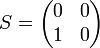 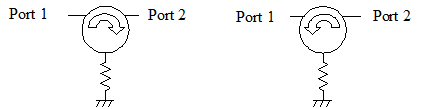 ]DuplexerIn radar, circulators are used as a type of duplexer, to route signals from the transmitter to the antenna and from the antenna to the receiver, without allowing signals to pass directly from transmitter to receiver. The alternative type of duplexer is a transmit-receive switch (TR switch) that alternates between connecting the antenna to the transmitter and to the receiver. The use of chirped pulses and a high dynamic range may lead to temporal overlap of the sent and received pulses, however, requiring a circulator for this function.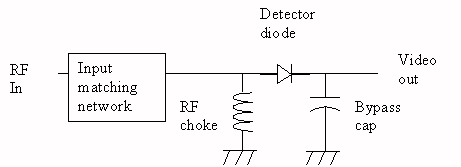 Basic detector circuit